ที่ มท 0816.2/ว						      กรมส่งเสริมการปกครองท้องถิ่น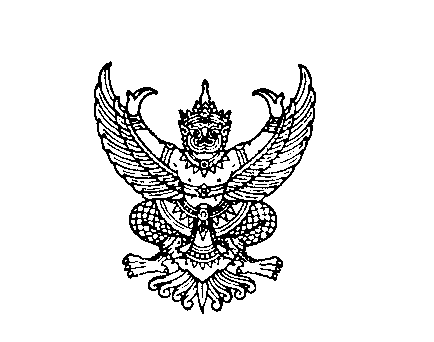 								      ถนนนครราชสีมา กทม. ๑๐๓๐๐						       มกราคม 2564เรื่อง	การติดตามและเร่งรัดการเบิกจ่ายงบประมาณรายจ่ายประจำปีงบประมาณ พ.ศ. 2564 แผนงานยุทธศาสตร์ส่งเสริมการกระจายอำนาจให้แก่องค์กรปกครองส่วนท้องถิ่น งบเงินอุดหนุน เงินอุดหนุนเฉพาะกิจเรียน	ผู้ว่าราชการจังหวัด ทุกจังหวัดอ้างถึง	1. หนังสือกรมส่งเสริมการปกครองท้องถิ่น ด่วนที่สุด ที่ มท 0810.8/ว 2763 ลงวันที่ 10 กันยายน 2563	2. หนังสือกรมส่งเสริมการปกครองท้องถิ่น ที่ มท 0810.8/ว 3408 ลงวันที่ 3 พฤศจิกายน 2563สิ่งที่ส่งมาด้วย	แบบรายงานการติดตามผลการดำเนินงานฯ					จำนวน 4 ชุด	ตามหนังสือที่อ้างถึง กรมส่งเสริมการปกครองท้องถิ่นได้แจ้งแนวทางปฏิบัติเพื่อเร่งรัดการจัดหาพัสดุตามพระราชบัญญัติงบประมาณรายจ่ายประจำปีงบประมาณ พ.ศ. 2564 เพื่อให้องค์กรปกครองส่วนท้องถิ่นสามารถก่อหนี้ผูกพันและเบิกจ่ายงบประมาณได้แล้วเสร็จภายในปีงบประมาณ พ.ศ. 2564 รวมทั้งขอให้จังหวัดติดตาม กำชับองค์กรปกครองส่วนท้องถิ่นรายงานผลการดำเนินงานจัดซื้อจัดจ้างและความคืบหน้าของการดำเนินงานโครงการทุกครั้ง เมื่อมีการดำเนินการตามขั้นตอนของการจัดซื้อจัดจ้างผ่านระบบสารสนเทศเพื่อการวางแผนและประเมินผลขององค์กรปกครองส่วนท้องถิ่น (e-Plan) ไปจนกว่าการดำเนินการจะสิ้นสุด และหากองค์กรปกครองส่วนท้องถิ่นเห็นว่ารายการใดหมดความจำเป็นต้องใช้จ่ายไม่ว่าด้วยกรณีใด เช่น งบประมาณมีความซ้ำซ้อน หรือ ไม่มีความพร้อมด้านสถานที่ในการดำเนินการ ให้องค์กรปกครองส่วนท้องถิ่นส่งคืนงบประมาณให้กรมส่งเสริมการปกครองท้องถิ่น ภายในวันที่ 31 มีนาคม 2564 ความละเอียดแจ้งแล้ว นั้น	กรมส่งเสริมการปกครองท้องถิ่นพิจารณาแล้ว เพื่อให้การใช้จ่ายงบประมาณรายจ่ายประจำปีงบประมาณ พ.ศ. 2564 แผนงานยุทธศาสตร์ส่งเสริมการกระจายอำนาจให้แก่องค์กรปกครองส่วนท้องถิ่น งบเงินอุดหนุน เงินอุดหนุนเฉพาะกิจ เป็นไปด้วยความเรียบร้อย และบรรลุวัตถุประสงค์ จึงขอความร่วมมือจังหวัดแจ้งองค์กรปกครองส่วนท้องถิ่น (เทศบาลตำบลและองค์การบริหารส่วนตำบล) ที่ได้รับจัดสรรงบประมาณรายจ่ายประจำปีงบประมาณ พ.ศ. 2564 จัดทำรายงานการติดตามผลการดำเนินงานงบประมาณรายจ่ายประจำปีงบประมาณ พ.ศ. 2564 จัดส่งให้กรมส่งเสริมการปกครองท้องถิ่นทุกวันที่ 15 ของเดือน ทาง QR-Code แนบท้ายหนังสือนี้ จนกว่าจะเสร็จสิ้นโครงการ โดยครั้งแรกให้รายงานภายในวันจันทร์ที่ 15 กุมภาพันธ์ 2564		จึงเรียนมาเพื่อโปรดพิจารณาขอแสดงความนับถืออธิบดีกรมส่งเสริมการปกครองท้องถิ่น